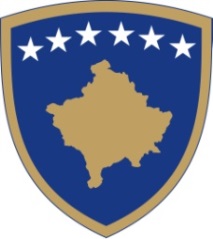 Republika e KosovësRepublika Kosova-Republic of KosovoQeveria - Vlada – Government___________________________________________________________PROJEKTLIGJI PËR NDRYSHIMIN DHE PLOTËSIMIN  E LIGJIT NR.02/L-249 PËR SIGURIMET SHËNDETËSOREDRAFT LAW AMENDMENT OF THE LAW No. 02 / L-249 FOR HEALTH INSURANCENACRT ZAKONA O IZMENAMA I DOPUNAMA ZAKONA BR.02 / L-249 O ZDRAVSTVENOM OSIGURANJU

Kuvendi i Kosovës,Në mbështetje të nenit 65 (1) të Kushtetutës së Republikës së Kosovës, Miraton:PROJEKTLIGJI PËR NDRYSHIMIN DHE PLOTËSIMIN  E LIGJIT NR.02/L-249 PËR SIGURIMET SHËNDETËSORENeni 1 Qëllimi Qëllimi i këtij ligji është të ndryshoj dhe plotësoj Ligjin Nr. 02/L-249 për Sigurimet Shëndetësore.Neni 2Ndryshimi dhe plotësimi i Nenit 3Neni 3 paragrafi 1 nënparagrafi 1.6 dhe nënparagrafi 1.7 i ligjit bazik ndryshohen dhe plotësohen dhe shtohen shtatë (7) nën-paragraf të rinj duke filluar me numër rendor 1.18 dhe vazhdon rinumrimi deri në fund të këtij neni me tekstin në vijim:1.6. I punësuar – personi fizik, i cili e kryen punën për pagë nën drejtimin dhe kontrollin e punëdhënësit, pavarësisht se a kryhet puna sipas kontratës ose ndonjë forme tjetër të marrëveshjes, qoftë e bërë me shkrim apo jo.1.7. Punëdhënës – çdo person afarist apo entitet që paguan paga, përfshirë edhe:Autoritetin Publik;Njësinë e përhershme të personit jo-rezident;Organizatën jo qeveritare;Organizatën ndërkombëtare, duke përfshirë KFOR-in dhe EULEX-in, me përjashtim të Kombeve të Bashkuara, Agjencitë e Specializuara të saj dhe Agjencinë Ndërkombëtare për Energji Atomike.Përfaqësitë diplomatike, konsullore dhe zyrat ndërlidhëse të shteteve të huaja në Kosovë kur ato pajtohen që të marrin përsipër përgjegjësitë e një punëdhënësi në Kosovë; Bashkësitë fetare – të parapara me Ligjin për Lirinë Fetare në Kosovë.“1.18. ARC-Agjencia e Regjistrimit Civil”.“1.19 ATK- Administrata Tatimore e Republikës së Kosovës.”“1.20. BQK - Banka Qendrore e Republikës së Kosovës”.“1.21. Institucion i pagesave – banka ose institucioni financiar të cilit i është dhënë autorizim nga banka qendrore në pajtim me dispozitat ligjore në fuqi.“1.22. Person i vetëpunësuar- çdo person fizik i cili punon për përfitim personal, në para të gatshme ose në mallra, ndërmarrje afariste personale dhe ortakun e angazhuar në aktivitet ekonomik. “1.23.TAP-Tatimi në të ardhurat personale.”“1.24.TAK-Tatimi në të ardhurat e korporatave.”Neni 3Pas nenit 4 të ligjit bazik shtohet 1 nen i ri, 4A me tekstin si në vijim: Neni 4/A  Themelimi i Fondit“Me këtë ligj themelohet Fondi publik i sigurimit shëndetësor.”Neni 4Ndryshimi dhe Plotësimi i Nenit 7Neni 7 paragrafi 1 nënparagrafi 1.3 i ligjit bazik riformulohet me tekstin në vijim:1.3. Shërbimet themelore shëndetësore për shtatzënat dhe lehonat. Neni 5Ndryshimi dhe Plotësimi i Nenit 9Neni 9 i Ligjit bazik ndryshohet dhe plotësohet me tekstin në vijim:E drejta në sigurim shëndetësor të obligueshëm ndalohet të bartet te personi tjetër fizik.”Neni 6Ndryshimi dhe Plotësimi i Nenit 11Neni 11 paragrafi 1 nënparagrafi 1.2 i ligjit bazik ndryshohet dhe plotësohet me tekstin në vijim:1. Anëtarët e familjes së ngushtë të qytetarëve ose banorëve të cilët kanë paguar premiumet e sigurimit të obligueshëm shëndetësor dhe të cilët janë të punësuar në sektorin publik, sektorin privat, sektorin publiko-privat dhe të vetëpunësuarit.Neni 7Pas nenit 12 të ligjit bazik shtohen 2 nene të reja 12/A me tekstin si në vijim: Neni 12/A  Rimbursimi “Nëse shuma e premiumit të paguar tejkalon shumën e obliguar për pagesë, Fondi rimburson shumën e tejkaluar në afat prej gjashtëdhjetë (60) ditëve, prej ditës së paraqitjes së kërkesës.”Neni 8Ndryshimi dhe Plotësimi i Nenit 14Neni 14 paragrafi 2, i ligjit bazik shprehja “Komisioni” zëvendësohet me shprehjen “Komiteti” .Neni 9Plotësimi i Nenit 18Nenit 18 të ligjit bazik i shtohen tre paragrafë të rinj me numër rendor tre (3), katër (4) dhe pesë (5) me tekstin në vijim:“3.Regjistri i të sigururave menaxhohet nga Fondi.”“4.Regjistri i të siguruarve përditësohet në bashkëpunim me institucionet relevante.”“5.Obligohet punëdhënësi që të dërgojë listën e të punësuarve në ATK, sipas rregullave të përcaktuara nga ATK.”Neni 10Ndryshimi dhe Plotësimi i Nenit 211. Neni 21 paragrafi 1 nënparagrafi 1.1, paragrafi 1 nënparagrafi 1.2, i ligjit  bazik riformulohen dhe shtohen një nën-paragraf  i ri me numër rendor 1.4 me tekstin në vijim:1.1.premiume për sigurimin shëndetësor të obligueshëm bazuar në të ardhurat personale bruto dhe kompensimet e të punësuarve në sektorin publik, të ndarë në mënyrë të barabartë ndërmjet të punësuarve dhe punëdhënësve.1.2. premiume për sigurimin shëndetësor të obligueshëm bazuar në të ardhurat personale bruto dhe kompensimet e të punësuarve në sektorin privat dhe publiko-privat të ndara në mënyrë të barabartë ndërmjet të punësuarve dhe punëdhënësve.“1.4.premiumet për sigurimin shëndetësor të obligueshëm për të gjithë të punësuarit bazuar në shumën e kontributit pensional për 3 mujor.”2. Nënparagrafi 1.4 i ligjit bazik rinumrohet si nën-paragrafi 1.5 dhe vazhdon rinumrimi deri në fund të ketij neni.Neni 11Ndryshimi dhe Plotësimi i Nenit 22Neni 22 paragrafi 1 i ligjit bazik riformulohet me tekstin në vijim:1. Kontributi për sigurimin shëndetësor të obligueshëm për të punësuarit nga neni 21 paragrafi 1.1. dhe paragrafi 1.2. i këtij ligji do të paguhen si përqindje në pagën bruto e ndarë në pjesë të barabarta ndërmjet punëdhënësit dhe të punësuarit. Premiumet bazohen në koston e shërbimeve të kujdesit shëndetësor themelor të propozuar nga Fondi dhe të miratuar nga Qeveria dhe Kuvendi, në shkallën e miratuar nga Qeveria dhe Kuvendi si pjesë e procesit buxhetor.Neni 12Ndryshimi dhe Plotësimi i Nenit 23Neni 23 paragrafi 1, paragrafi 2, paragrafi 3, paragrafi 4 dhe paragrafi 6 i ligjit bazik riformulohet me tekstin në vijim:1. Premiumi për sigurimin shëndetësor të obligueshëm për të punësuarit dhe punëdhënësit në sektorin publik, publik-privat dhe privat nga neni 21 paragrafi 1.1.dhe paragrafi 1.2. i këtij ligji deklarohet dhe paguhet në baza mujore në përputhje me rregullat dhe mënyrën e përcaktuar nga ATK.2. Pagesat e premiumeve për sigurimin shëndetësor të obligueshëm nga qytetarët dhe banorët e përcaktuar me nenin 21 paragrafin 1.3. të këtij ligji paguhet  në baza mujore,  në institucionet financiare të licencuara nga BQK. Kjo kategori e qytetarëve mund të parapaguaj edhe për periudha më të gjata kohore.3. Banka Qendrore e Kosovës ofron dhe siguron sistem efikas të pagesave.4. Pagesa e premiumit nga neni 21 paragrafi 1.3. i këtij ligji bëhet në llogarinë e Fondit, jo më vonë se dita e 15-të e muajit që i paraprin muajit prej të cilit personi është mbuluar me sigurim. Për zgjatjen e afatit të pagesës vlejnë dispozitat ligjore të ligjit për procedurën e përgjithëshme administrative.6. Forma e deklarimit dhe informatat që duhet të deklarohen, vendi ku duhet të dorëzohet formularri si dhe vendi dhe mënyra e pagesës së obligimit të sigurimit shëndetësor rregullohet me akt nënligjor të propozuar nga Fondi të miratuar nga Qeveria.Neni 13Pas nenit 23 të ligjit bazik shtohet 1 nen i ri 23 /A me tekstin si në vijim: Neni 23/A Obligimet e personave përgjegjës për pagesën e premiumit“1.Mbledhja e premiumeve për të punësuarin dhe të vetëpunësuarin bëhet sipas procedurave të ATK në bazë të marrëveshjes  me Fondin.”“2. Personi fizik jo afarist obligohet për të paguar premiumet për sigurimin shëndetësor të detyrueshëm në afat prej pesëmbëdhjetë (15) ditëve të muajit vijues, përmes institucioneve të licencuara të pagesës, në xhirollogarinë e Fondit.”“3. Punëdhënësi në sektorin publik është përgjegjës për pagesën e pjesës së premiumit të punëtorëve dhe punëdhënësit me listën e pagave, në xhirollogarinë e Fondit.”“4. Punëdhënësi në sektorin privat dhe publiko-privat është përgjegjës për pagesën e pjesës së premiumit të punëtorëve dhe punëdhënësit me listën e pagave, përmes institucioneve të licencuara të pagesës, në xhirollogarinë e Fondit.” “5. Personi i vetëpunësuar është përgjegjës për pagesën e premiumit përmes institucioneve të licencuara të pagesës, në xhirollogarinë e Fondit.”“6.ATK informon Fondin për bizneset të cilat e kanë pezulluar, pushuar apo ndërprerë aktivitetin ekonomik, në bazë të Marrëveshjes dypalëshe.”Neni 13Ndryshimi dhe Plotësimi i Nenit 25Neni 25 paragrafi 3 i ligjit bazik shprehja “Bordi” zëvendësohet me shprehjen “Drejtori i Fondit”.Neni 14Ndryshimi dhe Plotësimi i Nenit 28Neni 28 paragrafi 6, nënparagrafi 6.2 riformulohet si me tekstin në vijim:6.2. Zgjedhë Drejtorin e Fondit me konkurs publik në bazë të dispozitave ligjore të Ligjit të Punës.Neni 28 paragrafi 6 nën paragrafi 6.3 fshihet, paragrafi 7 i ligjit bazik shprehja “Mbikëqyrës” zëvendësohet me shprehjen “Drejtues”, paragrafi 13 shprehja “Komision” zëvendësohet me shprehjen “Komitet”.Neni 15Ndryshimi dhe Plotësimi i Nenit 29Neni 29 paragrafi 1.9, ligjit bazik shprehja “Mbikëqyrës” zëvendësohet me shprehjen “Drejtues”.Neni 16Ndryshimi dhe Plotësimi i Nenit 31Neni 31 paragrafi 1 i ligjit bazik riformulohet me tekstin si në vijim:Fondi negocion dhe kontrakton shërbimet e kujdesit shëndetësor themelor me institucionet shëndetësore publike, institucionet shëndetësore private, publiko-private të licencuara nga Ministria e Shëndetësisë.Neni 17Ndryshimi dhe Plotësimi i Nenit 32Neni 32 paragrafi 1.2, nënparagrafi 1.2.1 i ligjit bazik shprehja “Mbikëqyrës” zëvendësohet me shprehjen “Drejtues”.Neni 18Pas nenit 35 të ligjit bazik shtohet neni i ri 35/A me tekstin si në vijim: Neni 35/A  Sistemi i Informimit për të siguruarit Fondi i sigurimeve shëndetësore siguron sistem unik dhe të integruar të informimit për fondin.Informacionet dhe  të dhënat elektronike e domosdoshme për funksionimin e sistemit unik të integruar të fondit, ofrohen nga institucionet publike, publiko private dhe private të përcaktuara me akt nënligjor sipas nenit 12 të ligjit bazik.Informacionet dhe të dhënat elektronike të ofruara sipas paragrafit 2 të këtij neni,  grumbullohen dhe përditësohen në baza ditore, në bashkëpunim dhe koordinim me  institucione publike, publiko private dhe private, të përcaktuara me akt nënligjor sipas nenit 12 të ligjit bazik.Saktësia dhe cilësia e të dhënave për të siguruarit është përgjegjësi e deklaruesit dhe mbledhësit të informatave, për fondin e Sigurimeve Shëndetësore. Procedurat për funksionim dhe ndërveprim të sistemeve informative, rregullohen me akt nënligjor të propozuar nga Fondi, të miratuar nga Qeveria.Neni 19Ndryshimi dhe Plotësimi i Nenit 36Neni 36 paragrafi 1 i ligjit bazik riformulohet me tekstin në vijim:1. Personi fizik afarist dhe juridik, i cili nuk përmbushë obligimin për të deklaruar dhe paguar premiumin për sigurimin shëndetësor të obligueshëm, ndëshkohet në bazë të “Ligjit për Administratën Tatimore dhe Procedurat.”Neni 36 nënparagrafi 1.1, 1.2, 1.3 dhe nënpargrafi 1.4 dhe paragrafi 2 fshihen. Neni 20Plotësimi dhe ndryshimi i Nenit 37Nenit 37 të ligjit bazik i shtohet një paragraf i ri me numër rendor 3 me tesktin në vijim:“3.Premiumi i sigurimit shëndetësor për të vetëpunësuarin, nga neni 21 paragrafi 1.3 i këtij ligji llogaritet fillimisht për tridhjetegjashtë (36) muajt e parë të mbledhjes së premiumeve si përqindje prej shtatëdhjetë (70) % e shumës së kontributit të tij/saj pensional të obligueshëm për pagesë deri në shumën maksimale prej 150 euro dhe më vonë kjo përqindje do të përcaktohet dhe aprovohet nga Qeveria dhe Kuvendi sipas nenit 22 të këtij ligji.”Neni 37 paragrafi 5 shprehja “Mbikëqyrës” zëvendësohet me shprehjen “Drejtues”.Neni 37 paragrafi 10, nënparagrafi 10.5 dhe 10.6 riformulohen me tekstin në vijim:10.5. Këshilli nga paragrafi 3 i këtij neni, ka tetë (8) anëtar, me përfaqësim të subjekteve nga neni 28 paragrafi 3 i këtij ligji, ku pozita e drejtorit të Fondit është e përfaqësuar me Kryeshefin e Agjensionit të Finansimit Shëndetësor.10.6. së paku 75% e të punësuarve në sektorin publik dhe në ndërmarrjet e regjistruara private dhe publiko-private të kanë marrë kartelë të sigurimit shëndetësor ose mjet tjetër të verifikimit të statusit të regjistrimit në sigurimin shëndetësor;2. Paragrafi 3 i ligjit bazik rinumrohet si paragrafi 4 dhe vazhdon rinumrimi deri në fund të këtij neni.Neni 21Hyrja në fuqiKy Ligj hyn në fuqi pesëmbëdhjetë (15) ditë pas publikimit në Gazetën Zyrtare të Republikës së Kosovës. Kadri Veseli________________ Kryetar i Kuvendit të Republikës së KosovësThe Assembly of Kosovo,Pursuant to Article 65 (1) of the Constitution of the Republic of Kosovo, Approves: DRAFT LAW AMENDMENT OF THE LAW No. 02 / L-249 FOR HEALTH INSURANCEArticle 1PurposeThe purpose of this law is to amend and supplement the Law no. 02 / L-249 on Health Insurance.Article 2Amendment of Article 3Article 3, paragraph 1, sub-paragraph 1.6 and 1.7 of the basic law subparagraph amended or supplemented and added seven (7) new sub-paragraph starting with serial number recounting 1:18 and continues until the end of this article with the following text:1.6. Employee - natural person, who performs work for wages under the direction and control of an employer, regardless of whether the work is performed under the contract or any other form of agreement, whether in writing or not.1.7. Employer - any person or business entity that pays wages, including:1.7.1    Public Authority;Permanent Unit of the non-resident person;Non-governmental Organization;International Organization, including KFOR and EULEX, with the exception of the United Nations, and its specialized agencies and the International Atomic Energy Agency.Diplomatic representatives, Consular and liaison offices of foreign states in Kosovo when they agree to take on the responsibilities of an employer in Kosovo;1.7.6 	Religious communities - envisaged by the Law on Freedom of Religion in Kosovo."1.18.ARA-Civil Registry Agency"."1:19 TAK Tax Administration of the Republic of Kosovo.""1:20. CBK - Central Bank of the Republic of Kosovo "."1:21. The payment institution - bank or financial institution authorized by the central bank in accordance with the legal provisions in force."1:22. Self-employed person every natural person who works for personal gain, in cash or in goods, personal business enterprise and a partner that is engaged in economic activity."1.23.TAP- personal income TAX.""1.24.TAK- corporate income Tax."Article 3After Article 4 of the Basic Law there is added 1 new article 4A with the following text:Article 4 / AEstablishment of the Fund"This law establishes the public health insurance fund."Article 4Amendment of Article 7Article 7, paragraph 1, sub-paragraph 1.3 of the basic law shall be reformulated as follows:1.3. Basic health Services for pregnant women and mothers.Article 5Amendment of Article 9Article 9 of the Basic Law is amended and supplemented by the following text:The right to mandatory health insurance is prohibited to be transferred to another natural person. "Article 6Amendment of Article 11Article 11, paragraph 1, sub-paragraph 1.2 of the basic law is amended and supplemented by the following text:1. Members of the close family of citizens or inhabitants who have paid premiums of mandatory  health insurance and who are employed in the public sector, private sector, public-private sector and self-employed.Article 7After Article 12 of the Basic Law there are added 2 new articles 12 / A with the following text:Article 12 / AReimbursement"If the amount of the premium paid exceeds the amount required for payment, the Fund reimburses the amount surpassed within sixty (60) days from the date of application."Article 8Amendment of Article 14Article 14, paragraph 2, of the basic law the word "Commission" is replaced by "Committee".Article 9Amendment of Article 18Article 18 of the Basic Law there are added three paragraphs with the serial number three (3), four (4) and five (5) with the following text:"3.Registry of ensured is managed by the Fund."4."The Registry of ensured is updated in cooperation with relevant institutions.""5. Employer is obliged to submit the list of employees in ATK, according to rules set by ATK."Article 10Amendment of Article 21Neni 21 paragrafi 1 nënparagrafi 1.1, paragrafi 1 nënparagrafi 1.2, i ligjit  bazik riformulohen dhe shtohen një nën-paragraf  i ri me numër rendor 1.4 me tekstin në vijim:Article 21, paragraph 1, sub-paragraph 1.1, paragraph 1, sub-paragraph 1.2, of the basic law is reformulated and there are added a new sub-paragraph with serial number with 1.4 with the following text:Mandatory Premiums of health insurance based on gross personal income and compensation of employees in the public sector, divided equally between employees and employers."1.4. Mandatory Premiums of health insurance for all employees based on the amount of pension contribution for 3 months."2. Sub-Paragraph 1.4 of the basic law is replaced with Subparagraph 1.5 and recounting continues until the end of this article.Article 11Amendment of Article 22Article 22 paragraph 1 of the basic law shall be reworded as follows:1. Contribution for mandatory health insurance for employees by Article 21, paragraph 1.1. and paragraph 1.2. of this law shall be paid as a percentage of gross salary divided in equal parts between employers and employees. Premiums are based on the cost of basic health care services proposed by the Fund and approved by the Government and the Assembly, to the extent approved by the Government and the Parliament as part of the budgetary process.Article 12Amendment of Article 23Article 23, paragraph 1, paragraph 2, paragraph 3, paragraph 4 and paragraph 6 of the basic law shall be reworded with the following text:1. Premiums for mandatory health insurance for employees and employers in the public sector, public-private and private sector Article 21, paragraph 1.1. and paragraph 1.2. This law is declared and paid on a monthly basis in accordance with the rules and the manner prescribed by TAK.2. Payment of premiums for mandatory health insurance of citizens and residents as defined by Article 21 paragraph 1.3. of this law and is paid on a monthly basis, financial institutions licensed by CBK. This category of citizens can prepay for longer periods of time.3. The Central Bank of Kosovo offers and provides efficient payment system.4. Payment of premium Article 21, paragraph 1.3. The present law is made to the account of the Fund, no later than the 15th day of the month proceeding the month from which the person is covered by insurance. For extending the payment deadline the provisions of law on general administrative procedure is applicable. 6. Form of declaration and the information to be declared, the place where form must be submitted and the place and manner of payment of the health insurance is regulated by regulations proposed by the Fund and approved by the Government.Article 13After Article 23 of the Basic Law there is added 1 new article 23 / A with the following text:Article 23 / AObligations of liable persons for payment of the premium"1.Colection of premiums for employees and self-employed is done according to ATK procedures under the agreement with the Fund.""2. Business natural person is not obliged to pay health insurance premiums for mandatory  within fifteen (15) days of the following month, through licensed payment institution, on account of the Fund. ""3. Employers in the public sector is responsible for payment of the premium part for workers and employers with payroll, on account of the Fund.”"4. Employers in the private sector and public-private partnership are responsible for paying part of the premium to workers and employers with payroll through licensed payment institution, on account of the Fund.” "5. Self-employed person is responsible for the payment of premium through licensed payment institution, the account of the Fund.”"Fund informs 6. ATK for businesses which have suspended, terminated or disrupted economic activity, according to the bilateral agreement."Article 13Amendment of Article 25Article 25 paragraph 3 of the basic law expression "the Board" is replaced by "Director of the Fund".Article 14Amendment of Article 28Article 28, paragraph 6, subparagraph 6.2 is reworded with the following text:6.2. The director of the Fund should be elected with public competition on the basis of provisions of the Law on Labor.Article 28, paragraph 6, subparagraph 6.3 is deleted, paragraph 7 of the basic law expression "Steering" is replaced by "Leading", paragraph 13 the word "Commission" is replaced by "Committee".Article 15Amendment of Article 29Article 29, paragraph 1.9, the basic law the expression "Steering" is replaced by "Leading".Article 16Amendment of Article 31Article 31 paragraph 1 of the basic law shall be reworded as follows:Fund Negotiates and contracts the basic health care services in public health institutions, private health institutions, public-private institutions licensed by the Ministry of Health.Article 17Amendment of Article 32Article 32, paragraph 1.2, subparagraph 1.2.1 of the basic law expression "steering" is replaced by "Leading".Article 18After Article 35 of the Basic Law added a new Article 35 / A with the following text:Article 35 / AInformation System for the InsuredHealth Insurance Fund provides a unique and integrated system of information for the fund.Electronic information and data necessary for the functioning of a unique integrated fund offered by public institutions, private and public-private institutions defined in the bylaws under Article 12 of the Basic Law.Electronic Information and data provided pursuant to paragraph 2 of this Article shall be collected and updated on a daily basis, in cooperation and coordination with public institutions, public-private and private institutions, set in bylaws under Article 12 of the Basic Law.The accuracy and quality of data for the insured is the responsibility of the declaring body and collectors of information, the Health Insurance Fund.Procedures for the operation and interaction of information systems, regulated bylaw proposed by the Fund, approved by the Government.Article 19Amendment of Article 36Article 36 paragraph 1 of the basic law shall be reworded as follows:1. Physical person and legal business, which does not meet the obligation to declare and pay the premium for mandatory health insurance, is punished according to the "Law on Tax Administration and Procedures."Article 36, sub-paragraph 1.1, 1.2, 1.3 and subparagraph 1.4 and paragraph 2 deleted.Article 20Amendment of Article 37Article 37 of the Basic Law is added a new paragraph 3 with the following text::"3.Premiums for health insurance for self-employed, Article 21, paragraph 1.3 of this law originally calculated for the first thirty (36) months of collecting premiums as a percentage of seventy (70%) of the amount of the contribution of his / her pension mandatory payment up to a maximum amount of 150 euro and later this percentage will be determined and approved by the Government and Parliament under Article 22 of this law.”Article 37, paragraph 5 the word "Steering" is replaced by "Leading".Article 37, paragraph 10, subparagraph 10.5 and 10.6 shall be reworded with the following text:10.5. Council in paragraph 3 of this article, there are eight (8) members, with representation of subjects from article 28 paragraph 3 of this Law, where the position of Director of the Fund is represented by Chief of Health Funding Agency.10.6. at least 75% of employees in the public sector and in private enterprises and public- private sector that are registered and that they have health insurance card or other means that can verifying the status of health insurance registration;2. Paragraph 3 of the basic law is considered paragraph 4 and continues with the numbering until the end of this article.Article 21Entry into forceThis law enters into force fifteen (15) days after publication in the Official Gazette of the Republic of Kosovo.Kadri Veseli__________________Chairman of the Kosovo Assembly      __Skupština Kosova,Na osnovu člana 65. (1) Ustava Republike Kosovo, Usvaja:NACRT ZAKONA O IZMENAMA I DOPUNAMA ZAKONA BR.02 / L-249 O ZDRAVSTVENOM OSIGURANJUČlan 1SvrhaSvrha ovog zakona je izmena i dopuna Zakona br. 02 / L-249 o zdravstvenom osiguranju.Član 2Izmene i dopune člana 3Član 3, stav 1, tačka 1.6 i 1.7 bazičnog zakona je izmenjen i dopunjen sa sedam (7) novih podstavki počevši od rednog broja 1.18 i traje do kraja ovog člana sa sledećim tekstom:1.6. aposleni - fizičko lice, koje obavlja posao za platu pod upravom i kontrolom poslodavca, bez obzira da li se taj rad obavlja pod ugovorom ili bilo kojim drugim oblikom sporazuma, u pisanoj formi ili bez pisane forme.1.7 Poslodavac - svaki biznismen ili entitet koje isplaćuje plate, uključujući:.1Javni autoritet;Stalnu jedinicu lica koji je nerezident;Nevladinu organizaciju;Međunarodne organizacije, uključujući Kfor i Euleks, sa izuzetkom Ujedinjenih nacija, njenih specijalizovanih agencija i Međunarodnu agenciju za atomsku energiju.Diplomatske, konzularne zastupnike i kancelarije za vezu stranih država na Kosovu, kada pristaju da preuzmu odgovornosti poslodavca na Kosovu;Verske zajednice predviđene Zakonom o slobodi veroispovesti na Kosovu."1.18. ACR-Agencija za civilnu registraciju"."1.19. PAK- Poreska administracija Republike Kosova.""1.20. CBK - Centralna banka Republike Kosova "."1.21. Platna institucija- banka ili finansijska institucija koja je ovlašćena od strane centralne banke u skladu sa zakonskim odredbama na snazi."1.22. Samozaposlenik- svako fizičko lice koje radi za vlastitu korist, sa  gotovim novcem ili u robi, samostalnom poduzeću i angažovanim partnerom za privredne aktivnosti."1.23.PLD-Porez na lični dohodak .""1.24.PDP-Porez na dobit preduzeća."Član 3Iza člana 4 osnovnog zakona dodaje se 1 novi član, 4A sa sledećim tekstom:Član 4 / AOsnivanje Fonda"Ovim zakonom osniva se javni Fond za zdravstveno osiguranje."Član 4Izmene i dopune člana 7Član 7, stav 1, podstavka 1.3 bazičnog zakona menja se i glasi:1.3.Osnovne zdravstvene usluge za trudnice i porodilje.Član 5Izmene i dopune člana 9Član 9. osnovnog zakona menja se i dopunjuje sledećim teksom:"Zabranjuje se prenos prava iz obaveznog zdravstvenog osiguranja na druga fizička lica."Član 6Izmene i dopune člana 11Član 11 stav 1 podstavka 1.2i osnovnog zakona menja se i dopunjuje sledećim tekstom:1. Članovi uže porodice građana ili stanovnika koji su platili premije obaveznog zdravstvenog osiguranja i koji su zaposleni u javnom, privatnom, javno-privatnom sektoru i samozaposleni.Član 7Posle člana 12. osnovnog zakona dodaju se 2 nova člana 12 / A sa sledećim tekstom:Član 12 / ARefundiranje"Ako je iznos uplaćene premije veći od obaveznog iznosa za uplatu, Fond refundira preostali iznos u roku od šezdeset (60) dana od dana podnošenja zahteva."Član 8Izmene i dopune člana 14Član 14, stav 2, bazičnog zakona izraz "Komisija" zamenjuje se  izrazom "Komitet".Član 9Dopune člana 18Članu 18. osnovnog zakona dodaju se tri  nova stava sa rednim brojem tri (3), četiri (4) i pet (5), sa sledećim tekstom:"3.Fond upravlja registrom osiguranika.""4.Registar osiguranika se ažurira sa relevantnim institucijama.""5.Poslodavac je obavezan da dostavi spisak zaposlenih u PAK, u skladu sa utvrđenim pravilima PAK-a."Član 10Izmene i dopune člana 211. Član 21. stav 1. podstavka 1.1, stav 1. podstavka 1.2. osnovnog zakona menja se i dodaje jedna nova podstavka sa rednim brojem 1.4, sa sledećim tekstom:1.1.premijume za obavezno zdravstveno osiguranje na osnovu bruto ličnih primanja i naknade zaposlenih u javnom sektoru, podeljene podjednako između zaposlenih i poslodavaca.1.2.premijume za obavezno zdravstveno osiguranje na osnovu bruto ličnih primanja i naknade zaposlenih u privatnom i javno-privatnom sektoru, jednako podeljene između zaposlenih i poslodavaca."1.4.Premijume za obavezno zdravstveno osiguranje za sve zaposlene na osnovu iznosa penzijskog doprinosa za 3 meseca."2. Podstavka 1.4 osnovnog zakona se broji kao podstavka1.5 i nastavljaju se brojevi do kraja ovog člana.Član 11Izmene i dopune člana 22Član 22. stav 1. bazičnog zakona menja se i dopunjuje sledećim tekstom:1.Doprinosi za obavezno zdravstveno osiguranje za zaposlene iz člana 21. stav 1.1 i stava 1.2 ovog zakona će biti uplaćeni kao procenat od bruto plate podeljen na jednake delove između poslodavaca i zaposlenih. Premijumi su zasnovani na troškovima osnovnih zdravstvenih usluga predloženi od strane Fonda i odobreni od strane Vlade i Skupštine, u meri usvojenoj od Vlade i Skupštine kao deo budžetskog procesa.Član 12Izmene i dopune člana 23Član 23. stav 1. stav 2. stav 3. i stav 4. i stav 6. osnovnog zakona menja se i dopunjuje sledećim tekstom:1.Premijumi za obavezno zdravstveno osiguranje za zaposlene i poslodavce u javnom , javno-privatnom i privatnom sektoru iz člana 21. stav 1.1. i stav 1.2. ovog zakona se deklarišu i isplaćuju na mesečnoj osnovi u skladu sa pravilima i na način propisan od strane PAK-a.2.Uplata premijuma za obavezno zdravstveno osiguranje od strane građana i stanovnika definisana u članu 21. stav 1.3. ovog zakona se uplaćuje na mesečnoj osnovi u finansijskim institucijama licenciranih od CBK. Ova kategorija građana može izvršiti pretplatu za duži vremenski period.3. Centralna banka Kosova pruža i osigurava sistem efikasnog platnog prometa.4. Plaćanje premijuma iz člana 21. stav 1.3. ovog zakona se vrši na račun Fonda, najkasnije do 15-og dana u mesecu koji prethodi mesecu u kojem je lice pokriveno osiguranjem. Za produženje roka uplate primenjuju se zakonske odredbe Zakona o opštem upravnom postupku.6.Forma deklaracije i informacije koje se trebaju deklarisati, mesto gde se podnosi formular i mesto i način plaćanja obaveznog zdravstvenog osiguranja reguliše se podzakonskim aktima predloženih od Fonda i usvojenih od Vlade.Član 13Iza člana 23. osnovnog zakona dodaje se 1 novi član 23/A , sa sledećim tekstom:Član 23 / AObaveze odgovornih lica za plaćanje premije"1.Sakupljanje premijuma za zaposlene i samozaposlene vrši u skladu sa procedurama PAK-a na osnovu sporazuma sa Fondom.""2. Fizičko lice koje nije biznismen dužno je da uplati premije za obavezno zdravstveno osiguranje u roku od petnaest (15) dana narednog meseca, preko licenciranih institucija za plaćanje, na račun Fonda. ""3. Poslodavac u javnom sektoru je odgovoran za plaćanje dela premije za radnike i poslodavce sa platnog spiska, na račun Fonda. ""4. Poslodavac u privatnom i javno-privatnom sektoru je odgovoran za plaćanje dela premije za radnike i poslodavce sa platnog spiska preko licenciranih platnih institucija, na račun Fonda. " "5. Samozaposlena osoba je odgovorna za plaćanje premije preko licenciranih  platnih institucija, na račun Fonda. ""6. PAK informiše Fond o biznisima koji su suspendovali, ugasili ili prekinuli privredne aktivnosti, u skladu sa bilateralnim sporazumom." Član 13Izmene i dopune člana 25 U članu 25. stav 3. bazičnog zakona izraz "Odbor" zamenjuje se izrazom "direktor Fonda".Član 14Izmene i dopune člana 28Član 28. stav 6. podstavka 6.2. menja se i dopunjuje sledećim tekstom :6.2. Bira direktora Fonda preko javnog konkursa na osnovu zakonskih odredaba Zakona o radu.Član 28. stav 6. podstavka 6.3. se briše, u stavu 7. bazičnog zakona izraz "nadzornik" se zamenjuje izrazom "rukovodilac",u stavu 13. izraz "Komisija" se zamenjuje izrazom "Komitet".Član 15Izmene i dopune člana 29U članu 29. stav 1.9. osnovnog zakona izraz "nadzornik" se zamenjuje izrazom "rukovodilac".Član 16Izmene i dopune člana 31Član 31. stav 1. bazičnog zakona menja se i dopunjuje sledećim tekstom:Fond pregovara i ugovora usluge osnovne zdravstvene zaštite sa javnim,  privatnim , javno-privatnim zdravstvenim ustanovama licencirane od strane Ministarstva zdravstva.Član 17Izmene i dopune člana 32U članu 32. stav 1.2. tačka 1.2.1 bazičnog zakona izraz "nadzornik" je zamenjen izrazom "rukovodilac".Član 18Iza člana 35. osnovnog zakona dodaje se novi član 35 /A, sa sledećim tekstom:Član 35 /AInformacioni sistem za osiguranikaFond za zdravstveno osiguranje osigurava jedinstven i integrisan informacioni sistem.Elektronske informacije i podaci koji su neophodni za funkcionisanje jedinstvenog integrisanog sistema, pružaju se od strane javnih, privatnih i javno-privatnih institucija propisanih podzakonskim aktom prema članu 12. osnovnog zakona.Elektronske informacije i podaci pruženi prema stavu 2. ovog člana, prikupljaju i ažuriraju na dnevnoj osnovi,u saradnji i koordinciji sa javnim i javno privatnim institucijama propisanih podzakonskim aktom prema članu 12. osnovnog zakona.Tačnost i kvalitet podataka o osiguranicima je odgovornost deklarisane osobe i sakupljača informacija za Fond zdravstvenog osiguranja.Procedure o funkcionisanju i međusobnom delovanju informacionih sistema uređuju se podzakonskim aktom predloženog od Fonda i usvojenog od Vlade.Član 19Izmena i dopuna člana 36Član 36.  stav 1. osnovnog zakona menja se sledećim tekstom:1.Fizičko lice biznismen i pravno lice, koji ne ispunjava obavezu da prijavi i uplati premiju za obavezno zdravstveno osiguranje, kažnjava se u skladu sa "Zakonom o poreskoj administraciji i postupcima."Član 36. podstavka 1.1, 1.2, 1.3 , 1.4. i stav 2. se brišu.Član 20Izmena i dopuna člana 37Članu 37. osnovnog zakona se dodaje novi stav sa rednim brojem 3, sa sledećim tekstom :"3.Premijumi za zdravstveno osiguranje za samozaposlene, iz člana 21. stav 1.3 ovog zakona prvobitno se izračunavaju za prva trideset (36) šest meseca prikupljanja premijuma kao procenat od sedamdeset (70%) odsto od iznosa obaveznog penzijskog doprinosa za plaćanje do maksimalnog iznosa od 150 evra, a kasnije će ovaj procenat biti utvrđen i odobren od strane Vlade i Skupštine prema članu 22. ovog zakona. " U članu 37. stav 5. izraz "nadzornik" je zamenjen izrazom "rukovodilac".Član 37. stav 10. podstavka 10.5 i 10.6 se menja i glasi:10.5. Savet iz stava 3. ovog člana, ima osam (8) članova, sa predstavljanjem subjekata iz člana 28. stav 3. ovog zakona, gde položaj direktora Fonda zastupa načelnik Agencije za zdravstveno finansiranje.10.6. najmanje 75% zaposlenih u javnom sektoru i u registovanim privatnim i javno-privatnim preduzećima su dobili kartice zdravstvenog osiguranja ili druga sredstva verifikacije statusa registracije zdravstvenog osiguranja;2.Stav 3. bazičnog zakona se broji kao stav 4. i nastavljaju se brojevi do kraja ovog člana.Član 21Stupanje na snaguOvaj zakon stupa na snagu petnaest (15) dana od dana objavljivanja u Službenom listu Republike Kosova.Kadri Veseli________________Predsednik Skupštine Kosova